Kösd össze az összetartozókat!Egy kis kutatómunka! Melyik növényhez melyik kép tartozik? Írd a számát a kép melletti körbe!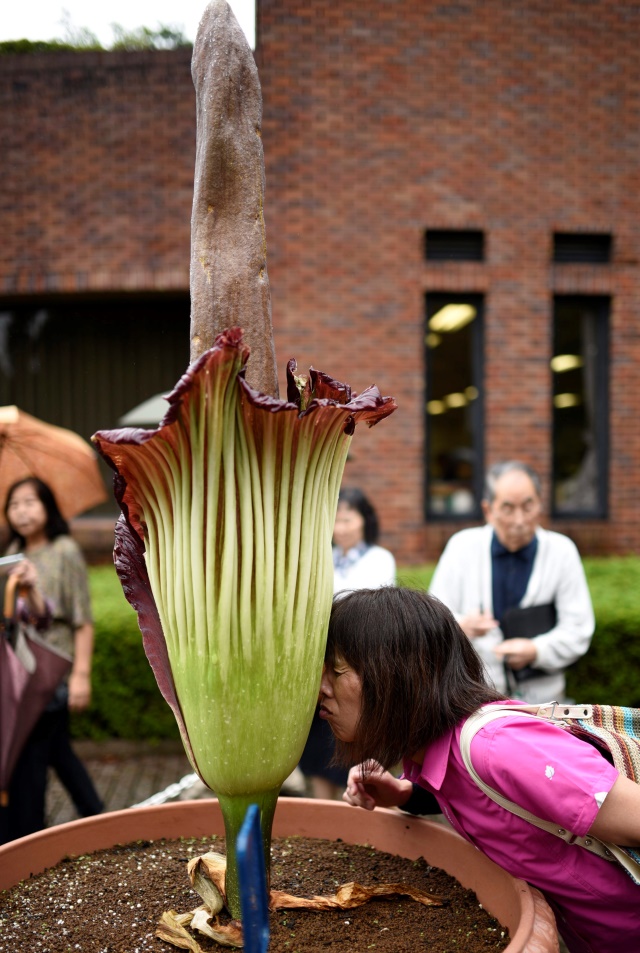 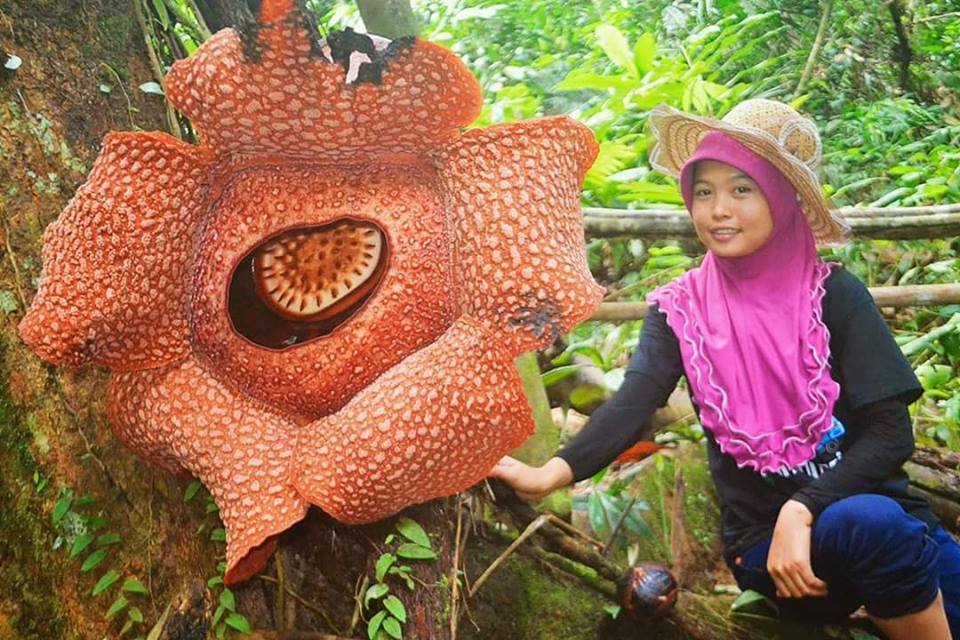 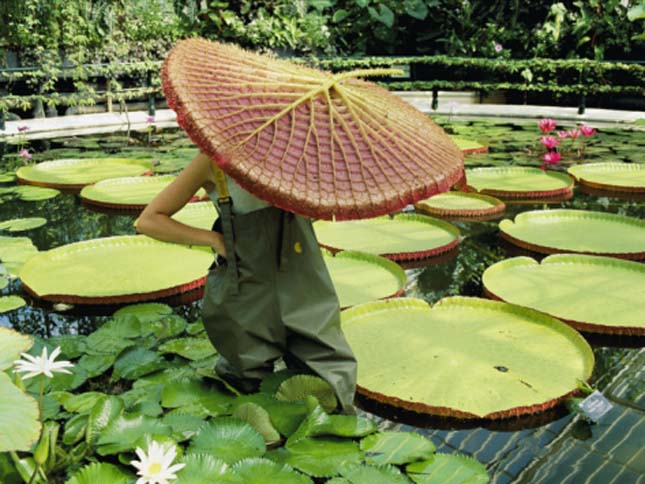 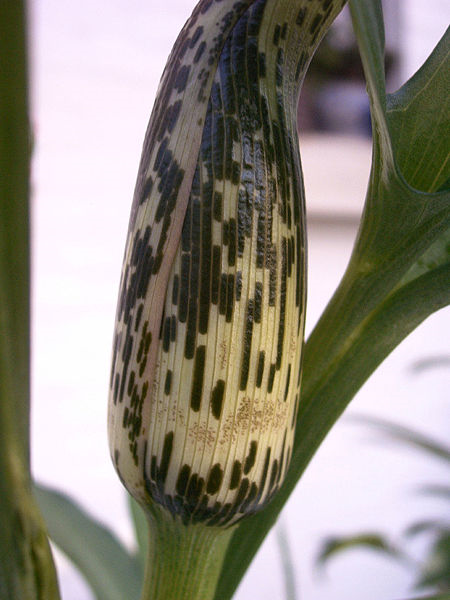 rafléziaóriás tündérrózsatitánbuzogány („hullavirág”)lódög kontyvirág